ΔΙΚΗΓΟΡΙΚΟΣ ΣΥΛΛΟΓΟΣ ΑΘΗΝΩΝΗ ΕΠΙΣΤΗΜΟΝΙΚΗ ΕΠΙΤΡΟΠΗ ΝΟΜΙΚΟΥ ΒΗΜΑΤΟΣ ΤΟΥ ΔΣΑ  ΔΙΟΡΓΑΝΩΝΕΙ ΣΥΖΗΤΗΣΗ ΤΗ ΔΕΥΤΕΡΑ 19 ΔΕΚΕΜΒΡΙΟΥ ΚΑΙ ΩΡΑ 18:00 στην αίθουσα εκδηλώσεων του ΔΣΑ «ΜΙΧΑΛΗΣ ΖΑΦΕΙΡΟΠΟΥΛΟΣ» ΜΕ ΘΕΜΑ:«ΤΟ ΝΕΟ ΔΙΚΑΙΟ ΤΗΣ ΕΥΘΥΝΗΣ ΤΟΥ ΠΩΛΗΤΗ»Εισηγητές:1. Ιωάννη Σπυριδάκης, Ομότιμος Καθηγητής ΕΚΠΑ2. Μιχάλης Αυγουστιανάκης, Ομότιμος Καθηγητής ΕΚΠΑ3. Παρασκευή Παπαρσενίου, Καθηγήτρια ΕΚΠΑ Συντονισμός: Γεώργιος Καλλιμόπουλος, Δικηγόρος, Ομότιμος Καθηγητής ΕΚΠΑΧαιρετισμό θα απευθύνει η Σύμβουλος του ΔΣΑ και Υπεύθυνη Νομικού Βήματος και Ισοκράτη κα Χριστίνα Τσαγκλή Η εκδήλωση θα μεταδοθεί και διαδικτυακά. Όσοι συνάδελφοι επιθυμούν να την παρακολουθήσουν πρέπει να υποβάλουν σχετική αίτηση μέσω του www.olomeleia.gr από σήμερα, προκειμένου να τους αποσταλεί ο σχετικός σύνδεσμος. -- Παράλληλα, η εκδήλωση θα μεταδοθεί on line, μέσω Youtube, από το κανάλι του ΔΣΑ.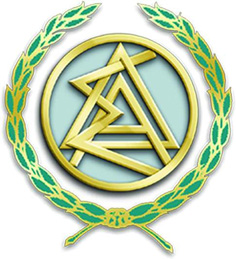 